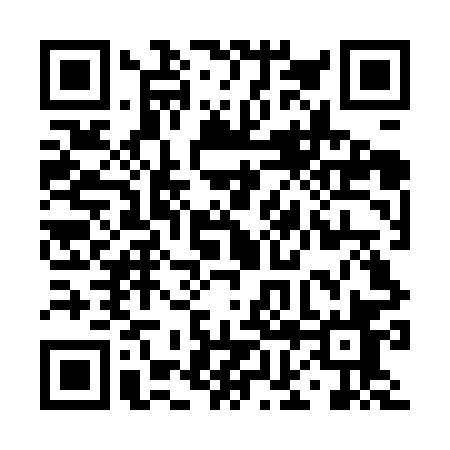 Prayer times for Balda, Czech RepublicWed 1 May 2024 - Fri 31 May 2024High Latitude Method: Angle Based RulePrayer Calculation Method: Muslim World LeagueAsar Calculation Method: HanafiPrayer times provided by https://www.salahtimes.comDateDayFajrSunriseDhuhrAsrMaghribIsha1Wed3:135:3112:525:578:1310:212Thu3:105:3012:525:588:1410:243Fri3:075:2812:525:598:1610:274Sat3:045:2612:516:008:1710:295Sun3:015:2412:516:018:1910:326Mon2:585:2312:516:018:2010:357Tue2:555:2112:516:028:2210:388Wed2:525:2012:516:038:2310:409Thu2:495:1812:516:048:2510:4310Fri2:455:1712:516:058:2610:4611Sat2:425:1512:516:068:2810:4912Sun2:395:1412:516:078:2910:5213Mon2:365:1212:516:088:3110:5514Tue2:355:1112:516:088:3210:5815Wed2:355:0912:516:098:3311:0016Thu2:345:0812:516:108:3511:0017Fri2:345:0712:516:118:3611:0118Sat2:335:0612:516:128:3711:0119Sun2:335:0412:516:128:3911:0220Mon2:325:0312:516:138:4011:0321Tue2:325:0212:516:148:4111:0322Wed2:315:0112:516:158:4311:0423Thu2:315:0012:516:158:4411:0424Fri2:314:5912:526:168:4511:0525Sat2:304:5812:526:178:4611:0526Sun2:304:5712:526:188:4711:0627Mon2:304:5612:526:188:4911:0728Tue2:294:5512:526:198:5011:0729Wed2:294:5412:526:208:5111:0830Thu2:294:5312:526:208:5211:0831Fri2:294:5212:526:218:5311:09